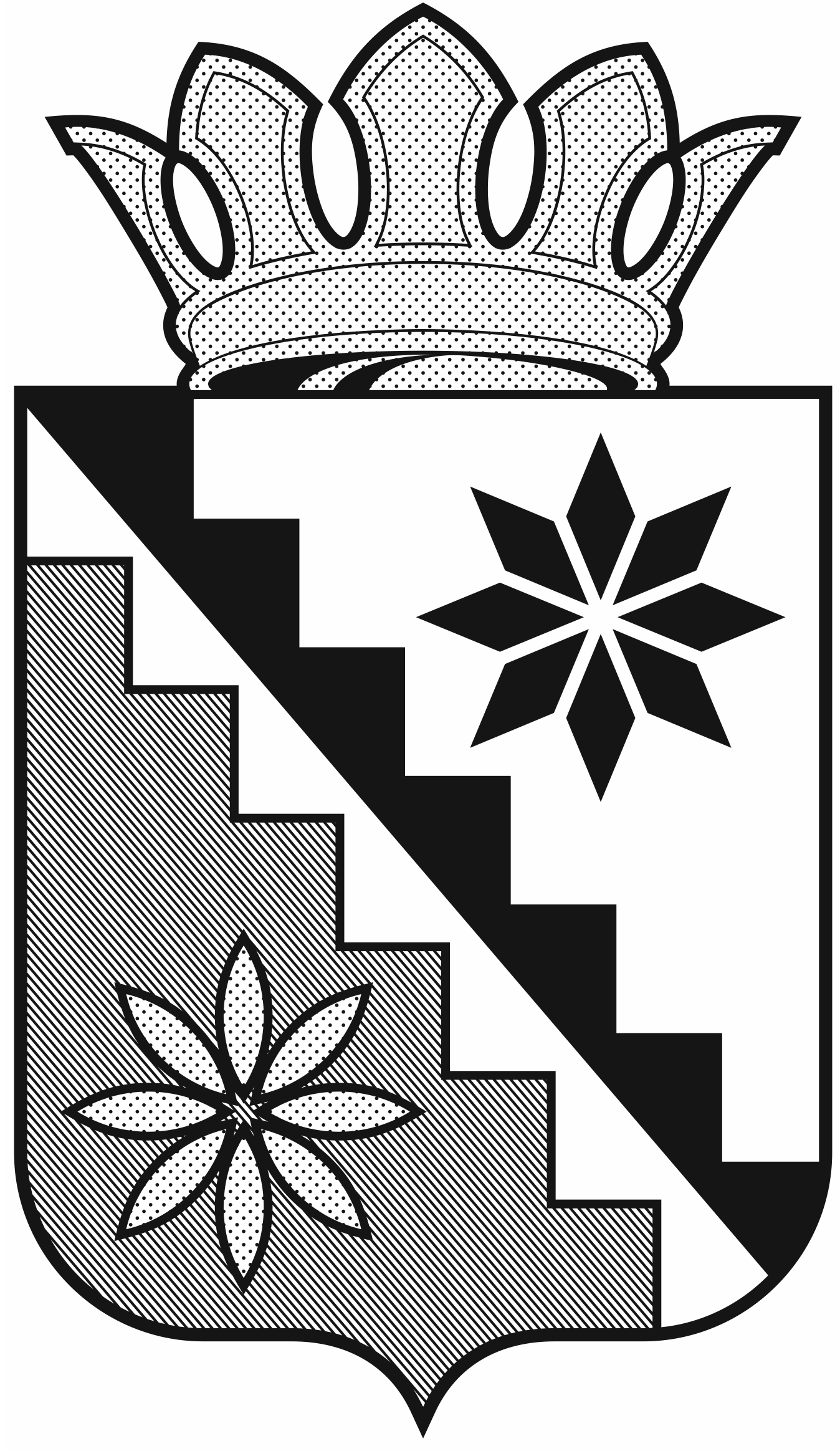 Российская ФедерацияКемеровская область – КузбассБеловский муниципальный округадминистрация Беловского муниципального округаПОСТАНОВЛЕНИЕот 11  марта 2022  г.								            № 267г. БеловоО внесении изменений в постановление администрации Беловского муниципального округа от 16.02.2022 № 172 «О Совете по инвестиционной и инновационной деятельности на территории Беловского муниципального округа»В соответствии с Федеральным законом от 06.10.2013 № 131-ФЗ «Об общих принципах организации местного самоуправления в Российской Федерации», Федеральным законом от 25.02.1999 № 39-ФЗ «Об инвестиционной деятельности в Российской Федерации, осуществляемой в форме капитальных вложений», Законом Кемеровской области от 26.11.2008 № 102-ОЗ «О государственной поддержке инвестиционной, инновационной и производственной деятельности в Кемеровской области», постановлением Губернатора Кемеровской области от 21.03.2008 № 3-пг «О совете по инвестиционной и инновационной деятельности при Губернаторе Кемеровской области – Кузбасса», в целях развития инвестиционной и инновационной деятельности на территории Беловского муниципального округа, внести в постановление администрации Беловского муниципального округа от 16.02.2022 № 172 «О Совете по инвестиционной и инновационной деятельности на территории Беловского муниципального округа» следующие изменения:1. Включить в состав Совета по инвестиционной и инновационной деятельности на территории Беловского муниципального округа – Митина Олега Викторовича, первого заместителя главы округа.2. Включить в состав Совета по инвестиционной и инновационной деятельности на территории Беловского муниципального округа – Платошкина Андрея Александровича, начальника управления жизнеобеспечения населенных пунктов администрации Беловского муниципального округа.3. Исключить Забугу Родиона Вячеславовича.4. Назначить Митина Олега Викторовича председателем Совета по инвестиционной и инновационной деятельности на территории Беловского муниципального округа.5. Обеспечить опубликование настоящего постановления в газете «Сельские зори» и размещение на официальном сайте администрации Беловского муниципального округа в информационно-телекоммуникационной сети «Интернет».6. Контроль за исполнением настоящего постановления возложить на заместителя главы округа по экономике А.С. Рубцову.7. Постановление вступает в силу после официального опубликования.Глава Беловского муниципального округа                                                                  В.А. Астафьев 